 _______________________________________________________________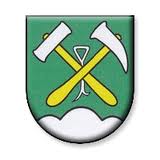 SPRÁVA O VYHODNOTENÍ REALIZÁCIE PROJEKTUSpráva o vyhodnotení realizácie projektu s názvom:„Areál pred obecným úradom“Na základe zmluvy č. 470/2019/OK   o poskytovaní dotácie v zmysle Všeobecne záväzného nariadenia Prešovského samosprávneho kraja VZN č. 57/2017 v znení VZN PSK č. 65/2018 o poskytovaní dotácií z vlastných príjmov Prešovského samosprávneho kraja  obec Kochanovce zrealizovala  projektS názvom „Areál pred obecným úradom“. Projekt bol zrealizovaný v mesiacoch august až október 2019.„Projekt je podporený z rozpočtu Prešovského samosprávneho kraja“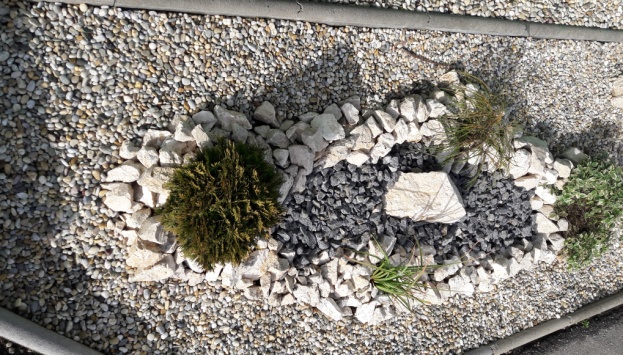 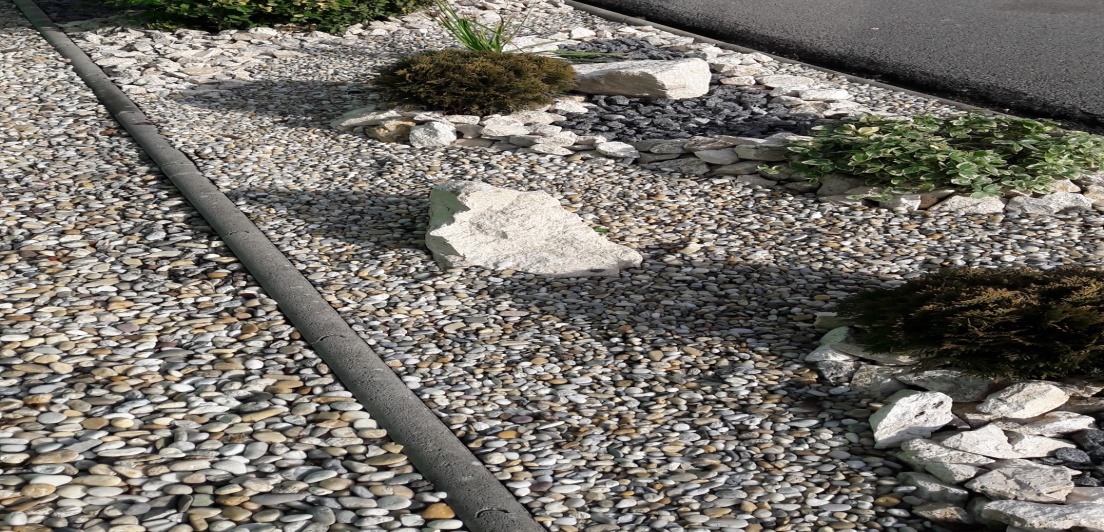 